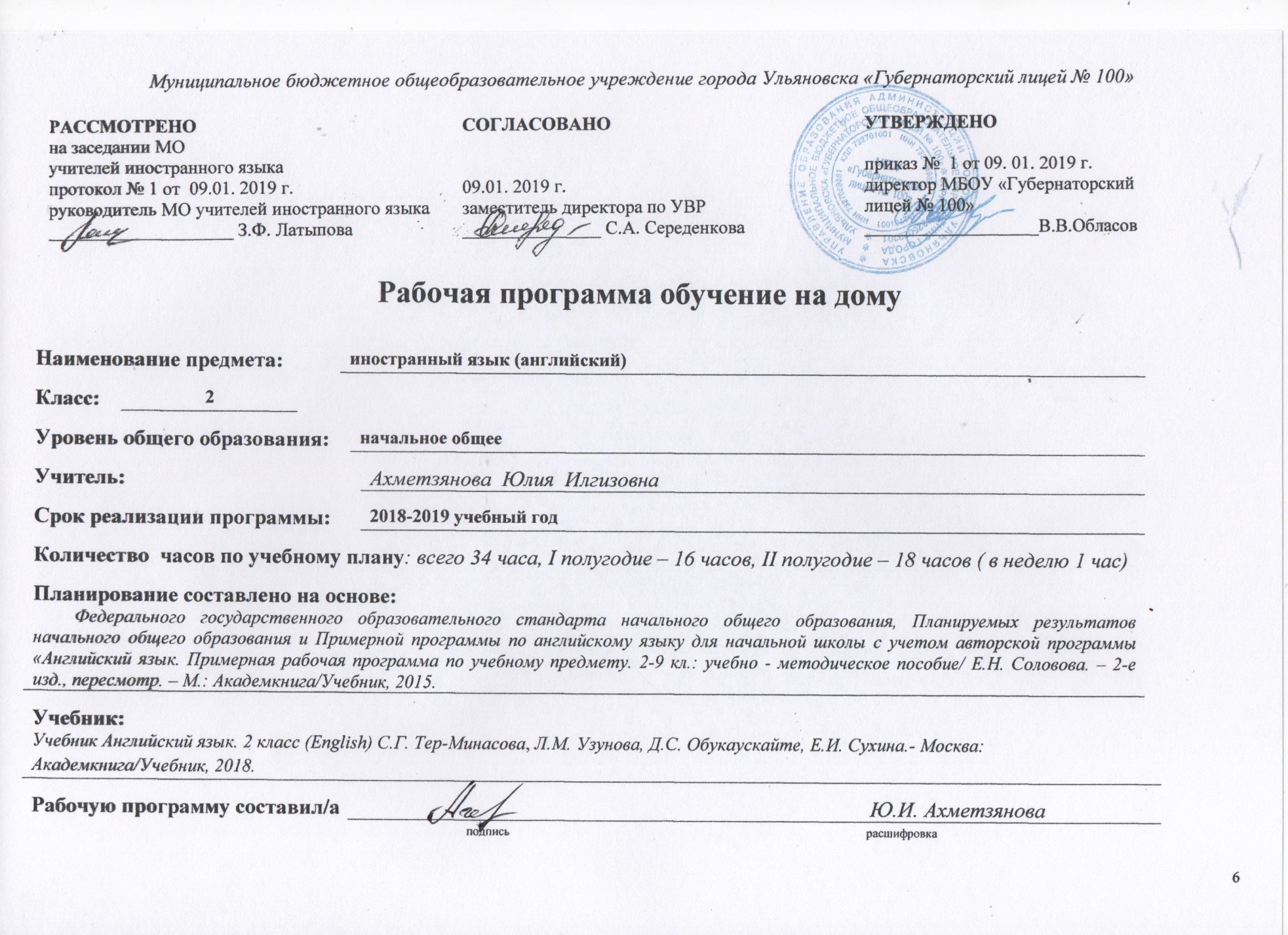           Данная рабочая программа обучение на дому по иностранному языку (английский), далее иностранный язык, предназначена для   2 класса и разработана на основе авторской программы по английскому языку «Английский язык. Примерная рабочая программа по учебному предмету. 2-9 кл.: учебно - методическое пособие/ Е.Н. Соловова. – 2-е изд., пересмотр. – М.: Академкнига/Учебник, 2015.) . Учебник «Английский язык» серии «Favourite» 2 класс: Учебник в 2 ч.; авторы С.Г. Тер – Минасова, Л. М. Узунова, Д.С. Обукаускайте, Е. И. Сухина. -  М.: Академкнига/ Учебник, 2018.Цели обучения иностранному языку в начальной школеНачальная школа выступает в качестве первой ступени в изучении первого иностранного языка. Согласно Примерной программе по иностранному языку, интегрированной целью обучения иностранному языку в начальных классах является формирование элементарной коммуникативной компетенции младших школьников на доступном для них уровне в основных видах речевой деятельности: аудировании, говорении, чтении и письме в ограниченном круге типичных ситуаций и сфер общения, доступных для младших школьников.Планируемы результаты освоения учебного предмета Предметные результаты.Коммуникативная компетенция (владение иностранным языком как средством общения)ГоворениеОбучающийся 2-го класса научится:-   участвовать    в элементарном     этикетном    диалоге (знакомство, поздравление, благодарность, приветствие);- расспрашивать собеседника, задавая простые вопросы (Что? Где? Когда?), и отвечать на них;- кратко рассказывать о себе, своей семье, друге;- составлять небольшие описания предмета, картинки (о природе, школе) по образцу;Обучающийся 2-го класса получит возможность научиться:- решать элементарные коммуникативные задачи в пределах любой из сфер общения;-  составлять   монологическое   высказывание   объемом      5 фраз (описание, сообщение, рассказ);- решать коммуникативные задачи при помощи диалога объемом   3-4 реплики с каждой стороны; - запросить информацию, поздороваться, извиниться, выразить одобрение/несогласие;- задать вопрос, дать краткий ответ, выслушать собеседника, поддержать беседу.АудированиеОбучающийся  2-го класса научится:-  понимать  на  слух  речь  учителя,  одноклассников,  основное  содержание  облегченных, доступных по объему текстов, с опорой на зрительную наглядность.Обучающийся  2-го класса получит возможность научиться:- понимать развернутые тексты объемом 6-8 фраз.ЧтениеОбучающийся 2-го класса научится:-  читать  вслух,   соблюдая   правила   произношения     и  соответствующую     интонацию, доступные по объему тексты, построенные на изученном языковом материале;-  читать   про   себя, понимать   основное   содержание   доступных   по   объему   текстов, построенных  на  изученном  материале,  пользуясь  в  случае  необходимости  двуязычным словарем;- овладевать основными правилами чтения и знаками транскрипции.Обучающийся  2-го класса получит возможность научиться:- читать про себя и понимать текст, содержащий не более 2-3 незнакомых слов.ПисьмоОбучающийся 2-го класса научится:- списывать текст, вставляя в него пропущенные слова в соответствии с контекстом;- записывать отдельные слова, предложения по модели;- выписывать предложения из текста.Обучающийся  2-го класса получит возможность научиться:- охарактеризовать сказочного героя простыми словами;- придумывать и записывать собственные простые предложения;- составлять план устного высказывания.Языковая компетенция (владение языковыми средствами)Графика, каллиграфия, орфографияОбучающийся  2-го класса научится:- пользоваться английским алфавитом, знать последовательность букв в нем;- отличать буквы от знаков транскрипции.Обучающийся  2-го класса получит возможность научиться:- группировать слова в соответствии с изученными правилами чтения;- уточнять написание слова по словарюФонетическая сторона речиОбучающийся 2-го класса научится:- произносить все звуки английского алфавита;- различать на слух звуки английского и русского алфавита;Обучающийся  2-го класса получит возможность научиться:- соблюдать интонацию перечисления;- читать изучаемые слова по транскрипции;Лексическая сторона речиОбучающийся  2-го класса научится:-  узнавать  в  письменном  и  устном  тексте  изученные  лексические  единицы,  в  том  числе словосочетания,  в пределах тематики;- употреблять  в  процессе общения  активную  лексику  в  соответствии  с  коммуникативной задачей;Обучающийся 2-го класса получит возможность научиться:- узнавать простые словообразовательные элементы;- опираться на языковую догадку в процессе чтения и аудирования (интернациональные слова).Грамматическая сторона речиОбучающийся  2-го класса научится: -  употреблять  речевые  образцы  с  глаголами   to   have,   to   be,  модальными  и  смысловыми  глаголами в настоящем времени;- употреблять правильный порядок слов в предложении;- употреблять единственное и множественное число;- личные местоимения;- количественные (до 10) числительные;Обучающийся 2-го класса получит возможность научиться:- распознавать   в   тексте   и   дифференцировать   слова   по   определенным   признакам (существительные, прилагательные, модальные/смысловые глаголы);- узнавать сложносочиненные предложения с союзами and и but; Социокультурная осведомленность  Обучающийся 2-го класса научится:-называть страны изучаемого языка по-английски;-узнавать некоторых литературных персонажей известных детских произведений, сюжеты некоторых популярных сказок, написанных на изучаемом языке, небольшие произведения детского фольклора (стихов, песен);Обучающийся 2-го класса получит возможность научиться:-называть столицы стран изучаемого языка по-английски;-воспроизводить наизусть небольшие произведения детского фольклора (стихи, песни) на английском языке.Предметные результаты в познавательной сфере Обучающийся 2-го класса научится:-действовать по образцу при выполнении упражнений и составлении собственных высказываний в пределах тематики начальной школы;-совершенствовать приемы работы с текстом с опорой на умения, приобретенные на уроках родного языка (прогнозировать содержание текста по заголовку, иллюстрациям и др.).Предметные результаты в ценностно-ориентационной сфереОбучающийся 2-го класса научится:-представлять изучаемый иностранный язык как средство выражения мыслей, чувств, эмоций;-приобщаться к культурным ценностям другого народа через произведения детского фольклора, через непосредственное участие в туристических поездках.Предметные результаты в эстетической сфере Обучающийся 2-го класса научится:-владеть элементарными средствами выражения чувств и эмоций на иностранном языке;-осознавать эстетическую ценность литературных произведений в процессе знакомства с образцами доступной детской литературы.Предметные результаты в трудовой сфереОбучающийся 2-го класса научится:-следовать намеченному плану в своем учебном труде.Метапредметные   результаты.Обучающийся  научится:·принимать и сохранять учебную задачу;·учитывать выделенные учителем ориентиры действия в новом учебном материале в сотрудничестве с учителем;-использовать коммуникативные, прежде всего речевые, средства для решения различных коммуникативных задач, строить монологическое высказывание (в том числе сопровождая его аудиовизуальной поддержкой), владеть диалогической формой коммуникации, используя в том числе средства и инструменты ИКТ и дистанционного общения Обучающийся получит возможность научиться:·в сотрудничестве с учителем ставить новые учебные задачи;·преобразовывать практическую задачу в познавательную;·проявлять познавательную инициативу в учебном сотрудничестве.ЛичностныеУчащийся научится:•​ ответственно относиться к учению, готовности и способности к самообразованию и саморазвитию на основе мотивации к обучению и познанию;•​ личной ответственности за свои поступки, в том числе в процессе учения; уважительному отношению к иному мнению, истории и культуре других народов;•​ умению сотрудничать с взрослыми и сверстниками, находить выходы из спорных ситуаций;•​ работе с ориентацией на результат.Учащийся получит возможность научиться:•​ иметь представление об изучаемом иностранном языке как средстве выражения мыслей, чувств, эмоций;•​ уважению к культурным ценностям англоговорящих народов через знакомство с художественными произведениями, участие в проводимых праздниках;•​ владеть элементарными средствами выражения чувств и эмоций на английском языке;развивать чувство прекрасного в процессе знакомства с образцами доступной иноязычной детской художественной литературыСодержание учебного предмета  «Удивительная семья» (Учащиеся учатся говорить в диалоге и монологе о своей семье, описывать членов своей семьи, характеризовать их; о профессиях; учатся говорить о своих питомцах. Учат стихи и песни своих зарубежных сверстников ).«Любимая школа» ( Учащиеся учатся говорить в диалоге и монологе о том, что умеют делать они и их зарубежные сверстники на основе текстов, стихов и песен своих друзей из учебника).«Играем и путешествуем» ( Учащиеся в игровых ситуациях изучают различные игры своих зарубежных сверстников, сравнивают с их эквивалентами в России).Тематическое планированиеВ учебном плане МБОУ « Губернаторский лицей № 100», обучение на дому,   на изучение иностранного языка (английский)  в 2 классе выделяется на II  полугодие  18 часов.№Содержание Количество часовв авторской программе1«Удивительная семья»62 «Любимая школа»43 «Играем и путешествуем»8Всего18